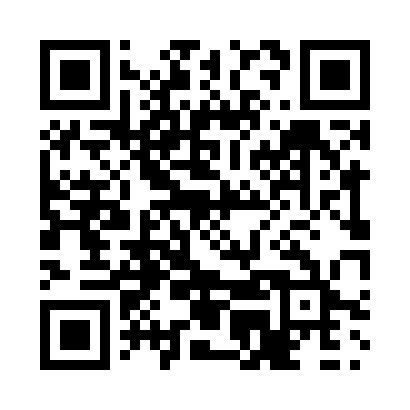 Prayer times for Premier, British Columbia, CanadaMon 1 Jul 2024 - Wed 31 Jul 2024High Latitude Method: Angle Based RulePrayer Calculation Method: Islamic Society of North AmericaAsar Calculation Method: HanafiPrayer times provided by https://www.salahtimes.comDateDayFajrSunriseDhuhrAsrMaghribIsha1Mon3:214:591:447:3110:2912:062Tue3:225:001:447:3110:2812:063Wed3:235:011:447:3110:2812:064Thu3:235:021:457:3110:2712:065Fri3:245:031:457:3010:2612:056Sat3:245:041:457:3010:2612:057Sun3:255:051:457:3010:2512:058Mon3:265:061:457:2910:2412:049Tue3:265:081:457:2910:2312:0410Wed3:275:091:467:2910:2212:0411Thu3:285:101:467:2810:2112:0312Fri3:295:121:467:2710:1912:0213Sat3:295:131:467:2710:1812:0214Sun3:305:141:467:2610:1712:0115Mon3:315:161:467:2610:1612:0116Tue3:325:181:467:2510:1412:0017Wed3:335:191:467:2410:1311:5918Thu3:335:211:467:2410:1111:5919Fri3:345:221:467:2310:1011:5820Sat3:355:241:477:2210:0811:5721Sun3:365:261:477:2110:0711:5622Mon3:375:271:477:2010:0511:5623Tue3:385:291:477:1910:0311:5524Wed3:385:311:477:1810:0211:5425Thu3:395:331:477:1710:0011:5326Fri3:405:341:477:169:5811:5227Sat3:415:361:477:159:5611:5128Sun3:425:381:477:149:5411:5029Mon3:435:401:477:139:5211:4930Tue3:445:421:467:129:5011:4831Wed3:455:441:467:119:4811:47